Date / Signature: 								 The completed form is returned to Anita Britt Olsen, room 214, Kjemiblokk 2 (or postbox)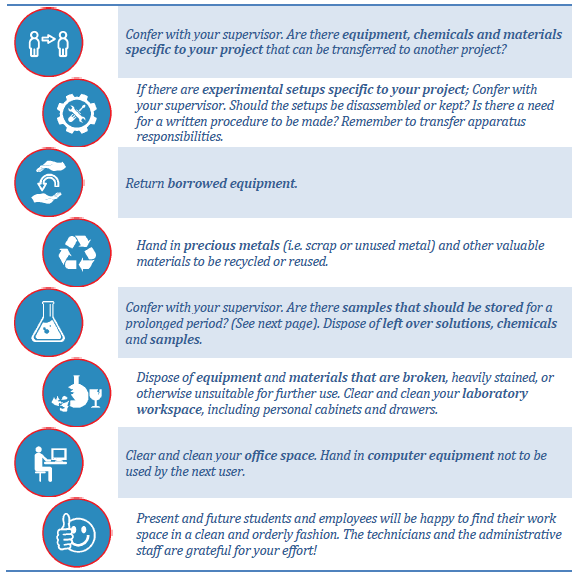 Form: End of projectNTNUDepartment of Materials Science and EngineeringName:Name:Supervisor:Supervisor:Position:Group:Group:Office:TaskControlling authorityControlling authorityApproved by (sign.)TaskK2AGVApproved by (sign.)Clear your laboratory spaces (see next page)Contact the room responsible in your labs to check your working spaceContact the room responsible in your labs to check your working spaceLab 1:Lab 2:Lab 3:Lab 4:Lab 5:Clear your office / work station. Office no.:Solveig Jonassen Pål C. SkaretHand in PC equipment (except that to be transferred to another project)Anita StorsvePål C. SkaretHand in your ID-cardNTNU ByggsikringSentralbygg 2, level 2Tel. 91897150NTNU ByggsikringSentralbygg 2, level 2Tel. 91897150Hand in your keysKey system no:Key no:NTNU ByggsikringSentralbygg 2, level 2Pål C. SkaretResponsibilities (If any, state your responsibilities, e.g. apparatus responsibility)Undertaken by (sign.)New contact information (remember to redirect your mail)Address:E-mail:Phone nr: